ANEXO 1DATOS DEL SOLICITANTESOLICITADOMICILIACIÓN BANCARIAEn Palencia, a ____ de ______________de _____(firma del solicitante)ILMO. SR. ALCALDE PRESIDENTE DEL EXCMO. AYUNTAMIENTO DE PALENCIAPROTECCIÓN DE DATOS:Responsable del tratamiento: Ayuntamiento de Palencia. | Finalidad: Tramitar y gestionar la solicitud de autorizaciones y adjudicaciones de puestos para el ejercicio de la venta ambulante. | Legitimación: La licitud del tratamiento se basa en el artículo 6.1 c) del RGPD: obligación legal. | Destinatarios: No están previstas comunicaciones, salvo por obligación legal. | Derechos: Acceder, rectificar y suprimir los datos, así como otros derechos contemplados en la vigente normativa de protección de datos, cuando procedan, ante el Ayuntamiento de Palencia - Plaza Mayor, 1-34001 – Palencia (PALENCIA), indicando en el asunto Ref. Protección de Datos o a través de la Sede Electrónica del Ayuntamiento. Información adicional: Consultar Protección de Datos – ( I - Información adicional).ANEXO 2DECLARACIÓN RESPONSABLEDATOS DEL DECLARANTEDATOS DEL REPRESENTATE  EN SU CASODECLARAA los solos efectos de comprobar la veracidad de estos datos autorizo al Ayuntamiento de Palencia a acceder en cualquier momento a los datos expresados anteriormente. Igualmente autorizo al Ayuntamiento de Palencia a solicitar en mi nombre a otras administraciones como la Agencia Estatal de Administración Tributaria o la Seguridad Social, la documentación oportuna para verificar lo indicado en esta declaración.Palencia, a ____ de ______________de ____(firma del declarante)        	                            (firma del  representante)PROTECCIÓN DE DATOS:Responsable del tratamiento: Ayuntamiento de Palencia. | Finalidad: Tramitar y gestionar la solicitud de autorizaciones y adjudicaciones de puestos para el ejercicio de la venta ambulante. | Legitimación:  La licitud del tratamiento se basa en el artículo 6.1 c) del RGPD: obligación legal. | Destinatarios: No están previstas comunicaciones, salvo por obligación legal.  | Derechos: Acceder, rectificar y suprimir los datos, así como otros derechos contemplados en la vigente normativa de protección de datos, cuando procedan, ante el Ayuntamiento de Palencia - Plaza Mayor, 1-34001 – Palencia (PALENCIA), indicando en el asunto Ref. Protección de Datos o a través de la Sede Electrónica del Ayuntamiento.   Información adicional: Consultar Protección de Datos – ( I - Información adicional).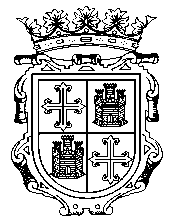 Ayuntamiento de PalenciaSOLICITUD DE AUTORIZACIONES Y ADJUDICACIÓN DE PUESTOS PARA EL EJERCICIO DE LA VENTA AMBULANTE EN EL MUNICIPIO DE PALENCIA Nombre y apellidos:  _____________________________________________________________________________________Nº DNI / Pasaporte / Tarjeta de residencia:  ___________________________________________________________________Domicilio: _____________________________________________ nº: ______ piso:________ letra_______ C.P: ____________Localidad: ________________________ Provincia: _____________________ Teléfono(s): _____________________________Autorización para ejercer la venta ambulante en los mercadillos periódicos de la Ciudad de Palencia en las fechas y emplazamientos autorizados.Puesto que solicita. Nº: ______              Plazo por el que se solicita la autorización (Máximo 4 años): _______________ añosDescripción de los artículos  que pretende vender: _______________________________________________________________________________________________________________________________________________________________Descripción y tamaño del puesto: _________________________________________________________________________Datos del suplente (en caso de que lo hubiera):Nombre y apellidos:  ____________________________________________________________________________________Nº DNI / Pasaporte / Tarjeta de residencia:  __________________________________________________________________Domicilio: _____________________________________________ nº: _______ piso:_______ letra_______ C.P: ___________Localidad: ________________________ Provincia: ______________ Teléfono(s): ___________________________________En caso de solicitar la domiciliación bancaria de los recibos correspondientes por parte del Ayuntamiento de Palencia, cumplimentar los siguientes datos:Nombre y apellidos:  __________________________________________________________________________Nº DNI / Pasaporte / Tarjeta de residencia:  ________________________________________________________Número de cuenta: ES __ __ / __ __ __ __ / __ __ __ __ / __ __ / __ __ __ __ __ __ __ __ __ __Ayuntamiento de PalenciaSOLICITUD DE AUTORIZACIONES Y ADJUDICACIÓN DE PUESTOS PARA EL EJERCICIO DE LA VENTA AMBULANTE EN EL MUNICIPIO DE PALENCIA Nombre y apellidos:  _____________________________________________________________________________________Nº DNI / Pasaporte / Tarjeta de residencia:  ___________________________________________________________________Domicilio: _____________________________________________ nº: ______ piso:_______ letra______ C.P: ______________Localidad: ________________________ Provincia: ______________ Teléfono(s): ____________________________________Nombre y apellidos:  ________________________________________ Relación entre Representante y Declarante__________Nº DNI / Pasaporte / Tarjeta de residencia:  ___________________________________________________________________Domicilio: _____________________________________________ nº: ______ piso:_______ letra________ C.P: ____________Localidad: ________________________ Provincia: ______________ Teléfono(s): ________________________________A los efectos de lo establecido en la Ordenanza Municipal reguladora de la Venta Ambulante de Carácter Periódico (mercadillo), en el municipio de Palencia:a) Que cumple los requisitos y condiciones establecidos en la citada Ordenanza para ser adjudicatario de un puesto de venta ambulante.b) Se compromete a mantener su cumplimiento durante el plazo de vigencia de la autorización.c) Conoce las condiciones exigidas por la normativa reguladora de los productos y artículos que pretende vender.d) Está dado de alta en el epígrafe correspondiente del Impuesto de Actividades Económicas.e) Está dado de alta y al corriente en el pago de las cotizaciones de la Seguridad Social, y se compromete a permanecer de alta durante todo el plazo que dure la autorización.f) Hallarse al corriente de pago de las obligaciones tributarias, tanto con la Agencia Estatal de Administración Tributaria, como con la Administración Autonómica y con la Hacienda Municipal, y compromiso de aceptar el fraccionamiento del pago de la deuda municipal, si la hubiera.g) No ser destinatario de Renta Garantizada de Ciudadanía u otra prestación económica de análoga naturaleza.